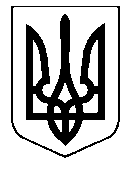                                       Україна                                                               проєктНОСІВСЬКА  МІСЬКА  РАДАНОСІВСЬКОГО  РАЙОНУ     ЧЕРНІГІВСЬКОЇ  ОБЛАСТІВИКОНАВЧИЙ  КОМІТЕТР І Ш Е Н Н Я31 жовтня 2019 року                  м. Носівка	      		№ Про   Програму  соціальної підтримкинаселення Носівської ОТГ «Турбота»на 2019 – 2020 роки  (нова редакція)	Керуючись статтею 34 Закону України «Про місцеве самоврядування в Україні», в  доповнення до державного соціального забезпечення та міських програм соціальної підтримки населення громади, для поліпшення становища жителів громади, що потребують соціального захисту, формування у членів територіальної громади гуманного ставлення до людей з особливими потребами та людей, що потребують додаткової підтримки та піклування, виконавчий комітет міської ради  в и р і ш и в:Схвалити проект Програми  соціальної підтримки населення Носівської ОТГ «Турбота» на 2019 – 2020 роки в новій редакції  (додається).Подати проект  Програми соціальної підтримки населення Носівської ОТГ «Турбота» на 2019 – 2020 роки (в новій редакції) на розгляд постійних комісій та сесії міської ради.Рішення виконавчого комітету №380 від 29 листопада 2018 року про Програму соціальної підтримки населення Носівської ОТГ «Турбота» на 2019-2020 роки, вважати таким, як втратило чинність.Контроль  за  виконанням  даного рішення  покласти  на заступника міського голови з питань гуманітарної сфери Л. Міщенко та начальника відділу СЗН Носівської міської ради М. Оксимець.  Міський голова                   		                             	      В. ІГНАТЧЕНКО